R O M Â N I A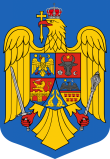 MINISTERUL AFACERILOR INTERNEINSTITUŢIA  PREFECTULUI -JUDEŢUL BUZĂUORDINprivind suplimentarea numărului de comisii de constatare și evaluare a pagubelor la culturile agricole afectate de secetă pedologică la nivelul județului Buzău, constituite prin Ordinul Prefectului nr. 287/29.04.2020Având în vedere:          - prevederile Ordinului comun al ministrului mediului şi pădurilor şi al ministrului afacerilor interne nr. 459/78/2019 pentru aprobarea Regulamentului privind gestionarea situaţiilor de urgenţă generate  de fenomene hidrometeorologice periculoase având ca efect producerea de inundaţii, secetă hidrologică, precum şi incidente/accidente la construcţii hidrotehnice,  poluări accidentale pe cursurile de apă şi poluări marine în zona costieră;	- prevederile art. 18 din Ordinul comun nr. 97/63/2020 al ministrului agriculturii și dezvoltării rurale și al ministrului afacerilor interne pentru aprobarea Regulamentului privind gestionarea situațiilor de urgență generate de fenomene meteorologice periculoase având ca efect producerea secetei pedologice periculoase;	- prevederile art. 252 alin. (1) lit. b și ale art. 626 din O.U.G. nr. 57/2019 privind Codul administrativ, cu modificările şi completările ulterioare;	- adresa nr. 3839/27.04.2020 a Direcției pentru Agricultură Județeană Buzău  prin care se propune constituirea comisiilor de constatare și evaluare a pagubelor;	- adresa nr. 4114/29.04.2020 a Direcției pentru Agricultură Județeană Buzău;	- referatul nr. 5655/05.05.2020 întocmit în cadrul Serviciului Afaceri Europene, Relaţii Internaţionale, Dezvoltare Economică, Strategii Guvernamentale, Servicii Deconcentrate, Situaţii de Urgenţă prin care se propune suplimentarea numărului de  comisii de constatare și evaluare a pagubelor la culturile agricole afectate de secetă pedologică la nivelul județului Buzău.          În temeiul art. 275 alin. (1) din O.U.G. nr. 57/2019 privind Codul administrativ, cu modificările şi completările ulterioare,          Prefectul Județului Buzãu emite următorul,ORDIN:Art. 1. (1) Se suplimentează comisiile de constatare și evaluare a pagubelor la culturile agricole afectate de secetă pedologică la nivelul județului Buzău, constituite prin Ordinul Prefectului nr. 287/29.04.2020, cu încă 6 comisii, după cum urmează:	(2). Reprezentații instituțiilor responsabile sunt:Agenția de Plăți și Intervenție pentru Agricultură – Centrul Județean Buzău:- Ștefănescu Robert Gabriel- Purcea Ion- Ion Mihai Florin Gabriel- Apostol Stănel- Găureanu Mihai Răzvan- Iordache AmadeusDirecţia pentru Agricultură Judeţeană Buzău:- Tureac Ion- Pârcălabu Maria- Chiriac Ciprian Ionuț- Neagu Andrei- Roșu Anișoara- Oprea Victor		3. Reprezentanți ai autorităţii administraţiei publice locale, desemnați prin dispoziție a primarului		Art. 2. Ordinul Prefectului nr. 287/29.04.2020 privind constituirea a 6 comisii de comisii de constatare și evaluare a pagubelor la culturile agricole afectate de secetă pedologică la nivelul județului Buzău se completează în mod corespunzător.		Art. 3. Serviciul afaceri europene, relaţii internaţionale, dezvoltare economică, strategii guvernamentale, servicii publice deconcentrate, situaţii de urgenţă va duce la îndeplinire prezentul ordin, prin înregistrare şi comunicare.P R E F E C TLeonard Dimian    SUBPREFECT                                                                                Alecu Vasile                                                                                                                              Vizat                                                                                                              Control de legalitate,                                                                                                       Şef serviciu Vasile MilitaruBuzău 05.05.2020Nr. 289_____________________________________________________________________________________________________________Serviciul Afaceri Europene, Relații Internaționale,  Dezvoltare Economică, Strategii Guvernamentale, Servicii Publice Deconcentrate, Situaţii de Urgenţă B-dul Nicolae Bălcescu, nr. 48, Buzău, C.P. 120246Tel. 0238.710.609 ● Fax 0238.721.694                            Web www.prefecturabuzau.ro  ●  E-mail prefect@prefecturabuzau.ro 